Monday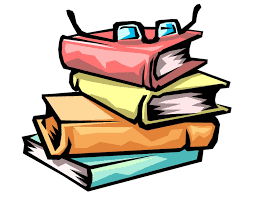 BRAIN- CK Day 1MMChapter 4 NotesGRAPES of Mesopotamia DUE ThursdayTuesdayBrain – CK Day 2Matching Activity- CKGRAPESWednesdayBRAIN CK Day 3Chapter 4 Review Sheet=homeworkThursdayBRAIN – Daily News AnalysisCheck Review SheetReview for Chapter 4 Quiz (all game links are on CANVAS)FridayChapter 4 QuizChapter 5 Vocabulary ChartHappy Fall Break!!